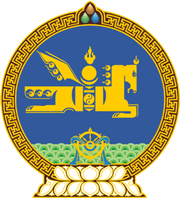 МОНГОЛ УЛСЫН ХУУЛЬ2019 оны 09 сарын 12 өдөр                                                                  Төрийн ордон, Улаанбаатар хотСАНХҮҮЖИЛТИЙН ЕРӨНХИЙ ХӨТӨЛБӨР  СОЁРХОН БАТЛАХ ТУХАЙ1 дүгээр зүйл.Монгол Улсын Засгийн газар, Азийн хөгжлийн банк хооронд 2019 оны 04 дүгээр сарын 02-ны өдөр байгуулсан “Санхүүжилтийн ерөнхий хөтөлбөр”-ийг Монгол Улсын Засгийн газрын өргөн мэдүүлснээр соёрхон баталсугай.	МОНГОЛ УЛСЫН 	ИХ ХУРЛЫН ДАРГА 				Г.ЗАНДАНШАТАР 